Title Here (max xx words)Author Name Surname 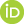 Affiliated Institution, Country, email@institution.edu (Valid e-mail of all authors should be written)This paper provides a template for preparing papers for electronic production of the International Journal of Educational Communications and Technology (IJECT). To use this template, just delete the unwanted text and start typing or cutting and pasting. ABSTRACT: This document provides a template for the IJECT journal paper submission. The abstract of your paper should appear here. The abstract itself should be a single paragraph and is typed in italic format, without paragraph indentation. Type all numbers–except those that begin a sentence–as Arabic numerals. The abstract should not exceed 250 words and written in font 10. In addition, include at most 5 keywords of your paper immediately after the abstract.Keywords: keyword 1, keyword 2, keyword 3, keyword 4, keyword 5 1. IntroductionThis document provides descriptions of the fonts, spacing, and related information for the IJECT journal paper submission format. Authors have to prepare their paper submissions using the templates provided by the IJECT journal. Use this template to prepare papers in English. Submissions must follow the stipulated formatting requirements for paper review. The whole work must be written in Times New Roman, font size 12. Subheading must be in bold, and the first letter of each word must be capital letters.2. Formatting your paperAuthors should produce the manuscripts with MS Word. We only accept submissions in Word files.Standard A4-sized (21 × 29.7 cm [8.27 × 11.7 inch]) paper should be used. All contents, including text, figures and tables, should be surrounded by 2.5 cm margins on all four sides. Each page should have a page header as this template.3. Paper titleThe title of the paper should appear on the top edge of the first page of the document. Type the title in uppercase and lowercase letters, centered between the left and right margins and in Times New Roman 14-point, boldface type. Capitalize the first letter of nouns, pronouns, verbs, adjectives, and adverbs; do not capitalize articles, coordinate conjunctions, or prepositions, unless the title begins with such a word. In case the title is two or more lines, single-space between the lines. Insert a blank single-spaced line after the title.4. Abstract and keywordsType the label Abstract: in Times New Roman 12-point, boldface type, flush left, one single-spaced line after the author(s) information. Begin the abstract next to the abstract label and type it as a single paragraph in block format, using Times New Roman 12-point. The abstract should not exceed 250 words. Type Keywords: and include at most 5 keywords of your paper. Separate each keyword with a comma. Insert two blank single-spaced lines after the keywords and before you begin the main text.5. Main text and quotationsType the main text in 12-point Times New Roman, single-spaced. Type the remaining lines of the paragraphs to uniform left-hand margin. Apply justify-alignment to all main text. Please leave one blank line between paragraphs. If listing of items is required, please use (1) xxx, (2) xxx, and (3) xxx. When using examples (e.g., or i.e.,), please ensure that the comma is followed after.6. Figures and tablesYou can include figures and tables in the manuscripts. In particular, figures must be in a format supported by MS Word. Popular formats such as .gif and .jpg are suggested. Please see Figure 1 as an example.Figure 1. Example of figureWhile table can be in any formats available in the word processor. Table 1 is included below for illustration purpose. In tables font size 10 must be used. Number of the table and the title must be written above the table.Table 1. Example of tableNote. *p < .05.7. Reference citationsThe Reference section appears after the last section or the footnotes section. The items on the reference list must be arranged according to APA Reference Style (American Psychological Association 2020). For example, (Nilsook, 2021), (Choi & Cho, 2021), (Sung, Chang, & Liu, 2016) and (Nilsook et al., 2021) is an example for citation format of journal articles. ReferencesBloom, B. S. (1956). Taxonomy of educational objectives, the classification of educational goals,handbook I: Cognitive Domain. David McKay Company.Choi, I., & Cho, S. R. (2021). A case study of active aging through lifelong learning: Psychosocialinterpretation of older adult participation in evening schools in Korea. International Journal of Environmental Research and Public Health, 18(17)https://doi.org/10.3390/ijerph18179232  Nilsook, P., Uttakit, N.,& Clayden, J., . (2014). Imagineering in Education: A Framework to Enhance Students’ 	Learning Performance and Creativity in Thinking. Educational Technology, 54(1), 14–20.Wannapiroon, P., Nilsook, P., Jitsupa, J. & Chaiyarak, S. (2021). Technology acceptance of online instruction for 	vocational instructors in new normal education. World Journal on Educational Technology: Current Issues. 13(4), 635-650.https://doi.org/10.18844/wjet.v13i4.6234 Wannapiroon, P., Nilsook, P., Jitsupa, J., & Chaiyarak, S. (2022). Digital competences of vocational instructors with synchronous online learning in next normal education. International Journal of Instruction, 15(1), 293-310Sung, Y. T., Chang, K. E., & Liu, T. C. (2016). The effects of integrating mobile devices with teaching and learning 	on students’ learning performance: A meta-analysis and research synthesis. Computers and Education, 94, 	252–275. https://doi.org/10.1016/j.compedu.2015.11.008 UNICEF. (2018). Learning through play : Strengthening learning through play in early childhood education programmes. In UNICEF. Newyork, USA: UNICEF.Column 1Column 2Row 1Text 1Number 1Row 2Text 2Number 2Row 3Text 3Number 3